Informacja o otwartym i konkurencyjnym naborze kandydatów na rachmistrzów terenowychWójt Gminy 
Gminny Komisarz Spisowyogłasza otwarty i konkurencyjny nabór kandydatów na rachmistrzów terenowych do Powszechnego Spisu Rolnego w 2020 r.Na podstawie art. 20 ustawy z dnia 31 lipca 2019 r. o Powszechnym Spisie Rolnym w 2020 r. (Dz. U. z 2019 r. poz. 1728)WÓJT GMINY STARE KUROWOogłasza otwarty i  konkurencyjny nabór kandydatów na  rachmistrzów terenowych, wykonujących czynności w ramach prac spisowych związanych z przeprowadzeniem przewidzianego w ustawie z dnia 31 lipca 2019 r. o Powszechnym Spisie Rolnym w 2020 r. spisu rolnego, którzy wykonywać będą zadania spisowe na terenie gminy Stare Kurowo.Kandydat na rachmistrza terenowego winien spełniać następujące wymagania:być osobą pełnoletnią,zamieszkiwać na terenie danej gminy,posiadać co najmniej średnie wykształcenie,posługiwać się językiem polskim w mowie i piśmie,nie być skazanym prawomocnym wyrokiem za umyślne przestępstwo lub umyślne przestępstwo skarbowe.Kandydat na rachmistrza terenowego:zobligowany jest do wzięcia udziału w szkoleniu, w ramach którego uzyska informacje o statystyce publicznej, w tym tajemnicy statystycznej; o zakresie podmiotowym i przedmiotowym spisu rolnego; o sposobie wykonywania poszczególnych czynności w ramach bezpośredniego wywiadu z użytkownikiem gospodarstwa rolnego, w tym sposobie obsługi urządzenia mobilnego wyposażonego w oprogramowanie dedykowane do przeprowadzenia spisu rolnego;jest wpisywany na listę kandydatów na rachmistrzów terenowych prowadzoną przez właściwego Gminnego Komisarza Spisowego pod warunkiem, że z egzaminu testowego uzyska wynik co najmniej 60% poprawnych odpowiedzi; kolejność na liście jest ustalana według liczby punktów uzyskanych z egzaminu testowego.Rachmistrza terenowego  powołuje zastępca właściwego Wojewódzkiego Komisarza Spisowego spośród osób, które uzyskały najwyższą liczbę punktów z egzaminu testowego, kierując się kolejnością na liście kandydatów na rachmistrzów terenowych.Kandydat na rachmistrza terenowego przedkłada ksero dokumentu potwierdzającego posiadanie co najmniej średniego wykształcenia.Kandydat na rachmistrza terenowego składa oświadczenie o spełnieniu wymogu, o którym mowa w pkt 1 ppkt 5) pod rygorem odpowiedzialności karnej za składanie fałszywych oświadczeń.Rachmistrz dokonywać będzie spisu wyłącznie na urządzeniu mobilnym.Oferta kandydata na rachmistrza terenowego powinna zawierać:zgłoszenie kandydata na rachmistrza terenowego (zał. 1);kserokopię dokumentu potwierdzającego ukończenie, co najmniej szkoły średniej;oświadczenie o niekaralności za przestępstwo popełnione umyślnie, w tym przestępstwo skarbowe (zał. 2);informacja dotycząca RODO (zał. 3).Ofertę należy złożyć w formie pisemnej za pośrednictwem poczty lub osobiście w godzinach pracy Urzędu, w kopercie z napisem „Nabór kandydata na rachmistrza terenowego do PSR 2020 r.” w terminie od dnia 15.06.2020 r. o 08.07.2020 r. Dokumenty, które wpłyną do Urzędu po wyżej wskazanym terminie lub będą niekompletne nie będą rozpatrywane. Decyduje data stempla pocztowego/osobistego dostarczenia dokumentów do Urzędu Gminy w Starym Kurowie.Adres do doręczeń: Urząd Gminy Stare Kurowo ul. Daszyńskiego 1, 66-540 Stare Kurowo.Dodatkowych informacji w sprawie naboru można uzyskać telefonicznie:95 7615052 wew.334. Informacja o naborze wraz z załącznikami dostępna jest na stronie urzędu  Stare Kurowo – Aktualności i w Biuletynie Informacji Publicznej www.bip.wrota.lubuskie.pl/ugstarekurowo .								/-/ Magdalena SzydełkoInformacje dotyczące przetwarzania danych osobowychw celu realizacji naboru kandydatów na rachmistrzów terenowychW związku z realizacją wymogów Rozporządzenia Parlamentu Europejskiego i Rady (UE) 2016/679 z dnia 27 kwietnia 2016 r. w sprawie ochrony osób fizycznych w związku z przetwarzaniem danych osobowych i w sprawie swobodnego przepływu takich danych oraz uchylenia dyrektywy 95/46/WE (ogólne rozporządzenie o ochronie danych)1 (RODO), administrator informuje o zasadach oraz o przysługujących Pani/Panu prawach związanych z przetwarzaniem Pani/Pana danych osobowych.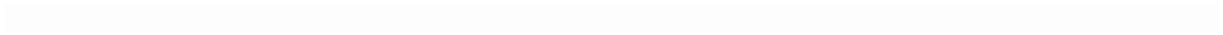 AdministratorAdministratorem Pani/Pana danych osobowych jest Gminny Komisarz Spisowy w Starym Kurowie, ul. Daszyńskiego 1, 66-540 Stare Kurowo.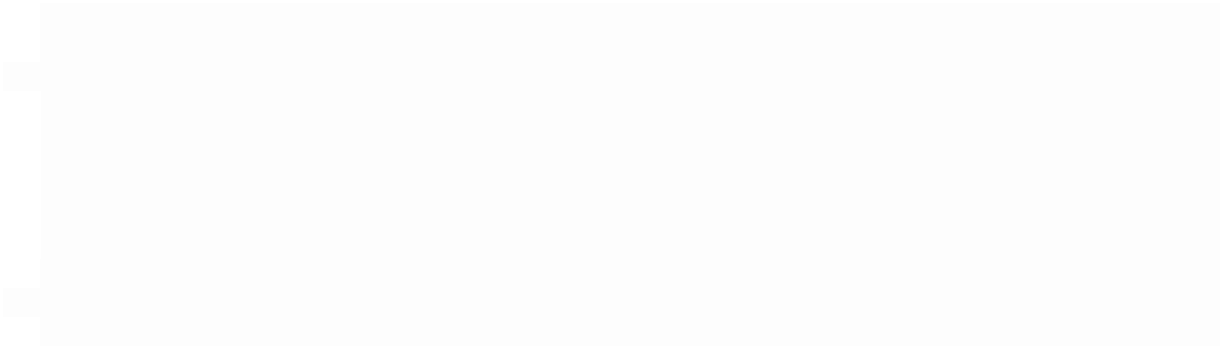 Inspektor ochrony danychZ inspektorem ochrony danych (IOD) może się Pani/Pan kontaktować:pocztą tradycyjną na adres: Urząd Gminy Stare Kurowo, ul. Daszyńskiego 1,  66-540 Stare Kurowopocztą elektroniczną na adres e-mail: iod@starekurowo.plDo IOD należy kierować wyłącznie sprawy dotyczące przetwarzania Pani/Pana danych osobowych przez administratora, w tym realizacji Pani/Pana praw wynikających z RODO.Cele oraz podstawa prawna przetwarzania Pani/Pana danych osobowych Pani/Pana dane osobowe będą przetwarzane na podstawie: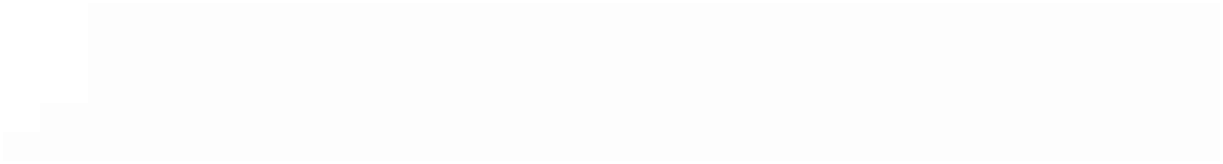 art. 6. ust. 1 lit. c RODO, tj. przetwarzanie jest niezbędne do wypełnienia obowiązku prawnego ciążącego na administratorze wynikającego z art. 20 ustawy z dnia 31 lipca 2019 r. o powszechnym spisie rolnym w 2020 r. (Dz. U. z 2019 r., poz. 1728).IV.	Odbiorcy danych osobowychOdbiorcą     Pani/Pana danych osobowych będą podmioty współpracujące z administratorem, dostawcy usług technicznych i organizacyjnych umożliwiających przeprowadzenie naboru oraz przechowywanie dokumentacji dotyczącej naboru, osoby działające na polecenie administratora, osoby i podmioty upoważnione na podstawie przepisów prawa powszechnie obowiązującego.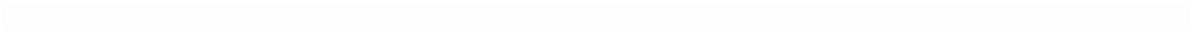 Okres przechowywania danych osobowychPani/Pana dane osobowe będą przechowywane przez okres 5-ciu lat od zakończenia procesu naboru na rachmistrza terenowego.VI.	Prawa osoby, której dane dotycząPrzysługuje Pani/Panu prawo do: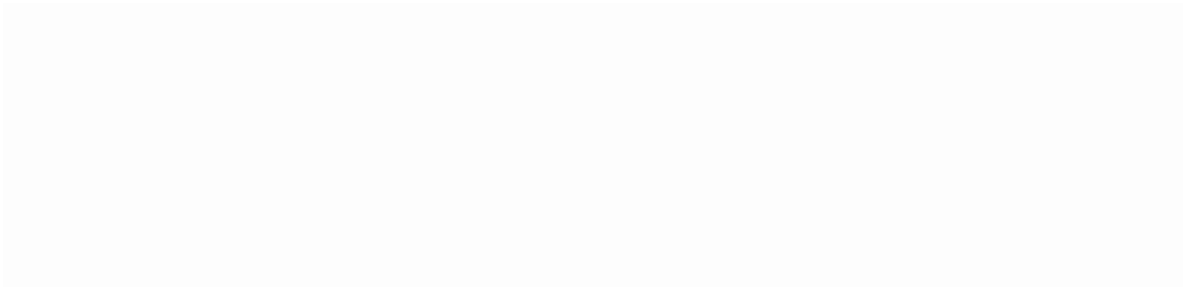 dostępu do danych osobowych, w tym prawo do uzyskania kopii tych danych;sprostowania (poprawiania) danych osobowych;ograniczenia przetwarzania danych osobowych;przenoszenia danych;sprzeciwu wobec przetwarzania danych osobowych;wniesienia skargi do Prezesa Urzędu Ochrony Danych Osobowych (na adres Urzędu Ochrony Danych Osobowych, ul. Stawki 2, 00 - 193 Warszawa), jeżeli Pani/Pana zdaniem przetwarzanie Pani/Pana danych osobowych narusza przepisy RODO.VII.	Dobrowolność/Obowiązek podania danych osobowychPodanie danych zawartych w dokumentach rekrutacyjnych nie jest obowiązkowe, jednak jest warunkiem umożliwiającym ubieganie się kandydata o przyjęcie na rachmistrza terenowego i udzielenie dostępu do aplikacji e/m-learning.VIII.	Zautomatyzowane podejmowanie decyzji, w tym profilowanie Pani/Pana dane osobowe nie będą profilowane ani też nie będą podlegały zautomatyzowanemu podejmowaniu decyzji.Informacje dodatkowe dla osób składających ofertyKandydat na rachmistrza obowiązkowo musi odbyć szkolenie z organizacji, metodologii, promocji spisu, ochrony danych osobowych oraz obsługi aplikacji do realizacji spisu na urządzeniu mobilnym. Szkolenie będzie odbywało się w formie e/learningu. Kandydaci na rachmistrzów terenowych podczas szkolenia i egzaminu po szkoleniu posługują się własnym urządzeniem mobilnym z dostępem do Internetu.Szkolenie zakończone będzie egzaminem testowym w formie elektronicznej, sprawdzającym wiedzę merytoryczną i przygotowanie do wykonywania czynności zbierania danych przy wykorzystaniu urządzenia mobilnego. Kandydat, który nie weźmie udziału w całości szkolenia, nie może przystąpić do egzaminu kończącego szkolenie.Po uzyskaniu statusu rachmistrza, zobowiązany jest on do przesłania za pośrednictwem e-mail na adres urzędu statystycznego zdjęcia w formacie .jpg do identyfikatora rachmistrza spisowego oraz innych danych niezbędnych do zawarcia umowy zlecenia.Rachmistrz terenowy wykonuje czynności w ramach prac spisowych na podstawie umowy zlecenia zawartej z Dyrektorem Urzędu Statystycznego w Zielonej Górze. Wynagrodzenie rachmistrza ustala się jako iloczyn stawki wynoszącej 37 zł brutto i liczby przeprowadzonych bezpośrednich wywiadów z użytkownikiem gospodarstwa rolnego, skutkujących prawidłowym spisaniem gospodarstwa rolnego. W przypadku wywiadów telefonicznych stawka za przeprowadzony wywiad wynosi 20 zł.Przy zbieraniu danych rachmistrz posługuje się umieszczonym w widocznym miejscu identyfikatorem rachmistrza spisowego.